PŘÍRODOVĚDA 5. TŘÍDA  - PŘÍLOHAMilí páťáci, zdravím vás, zasílám další část domácí přípravy. Tentokrát do 24. 4. 2020 Podívejte se do učebnice na str. 47 a přečtěte si tuto stránku a odpovězte si ústně na dané otázky. Zápis do sešitu /můžete opět vytisknout a nalepit do sešitu/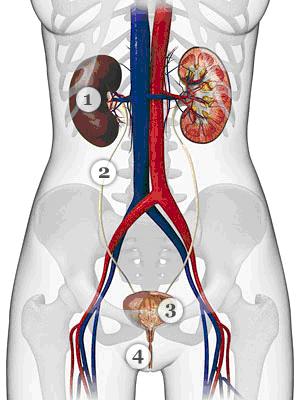 Močová soustava /vylučovací soustava/1. ledviny2. močovody3. močový měchýř4. močová trubice
Ledviny  - přebírají z krve přebytečné tekutiny, odpadní látky, které jsou v podobě moči odváděny močovody do močového měchýře. Po určité době odchází moč močovou trubicí z těla ven.Odpověz na otázky do sešitu:________________________     se tvoří moč. ________________________     odvádějí moč z ledvin. ________________________     se moč hromadí. ________________________     odchází moč z těla ven. (NÁPOVĚDA: v ledvinách,  močovody, močovou trubicí,  v močovém měchýři)  Napiš, co škodí ledvinám. ___________________________________________________________________Začátek formuláře